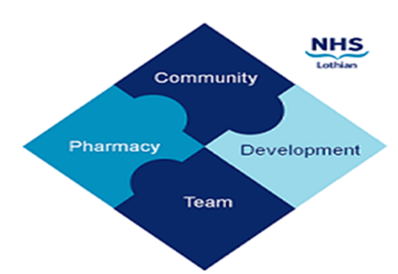 COMMUNITY PHARMACY DEVELOPMENT TEAM WEEKLY UPDATE Thur 21st December 2023 We hope that you will take some time to read the information below and share with the whole team.  Ellen Jo and Fiona  https://www.communitypharmacy.scot.nhs.uk/nhs-boards/nhs-lothian/  Pill Pouch – Please remember to inform patients who are being supplied alternative MCAs from Venalink & Omnicell, that MCA supply / packaging may vary when transitioning between care settings. Please see Transition of Care dispensing letter attached.  MCA Change Form – just a little reminder that NHS Lothian strongly recommends as best practice the use of the MCR change form (see attached) by prescribers to update pharmacy teams whenever a change is being made to a dosette.  Please discuss the use of this template with your local surgeries to reduce patient risk. This form is stored on our website under the MCA section, and also on the NHS Lothian intranet: http://intranet.lothian.scot.nhs.uk/Directory/PharmacyServices/ClinicalPharmacy/Pages/DischargeAndCommunity.aspx Clarithromycin 125mg/5ml suspension – the Serious Shortage Protocol has been extended once again – please ensure all your team (including Locums and Reliefs) are aware of this.  The PCA was sent out to all shared mailboxes by PCCT last Monday. 🎄🎁We hope you all have a great festive break, and all the very best for 2024! 🎉⛄The Community Pharmacy Development TeamRoyal Edinburgh Hospital